附表三-1  因應疫情            申請書暨個案認定表  單位：新臺幣元　　申　請　人　基　本　資　料　及　家　庭　概　況基本資料基本資料姓名：╴╴╴╴╴╴  性別：□男  □女    出生：╴ 年╴ 月╴ 日 身分證字號：╴╴╴╴╴╴╴    電話：（家）╴╴╴╴╴╴（手機）╴╴╴╴╴╴居住地址：╴╴╴╴縣(市)╴╴╴╴╴鄉(鎮.市.區)╴╴╴╴╴╴╴╴╴╴╴╴╴╴╴╴╴   戶籍地址：□同上；╴╴╴╴縣(市)╴╴╴╴╴鄉(鎮.市.區)╴╴╴╴╴╴╴╴╴╴╴╴╴職業(原有工作):╴╴╴╴╴╴╴╴╴╴╴╴╴(請具體說明目前或近4個月內之工作)姓名：╴╴╴╴╴╴  性別：□男  □女    出生：╴ 年╴ 月╴ 日 身分證字號：╴╴╴╴╴╴╴    電話：（家）╴╴╴╴╴╴（手機）╴╴╴╴╴╴居住地址：╴╴╴╴縣(市)╴╴╴╴╴鄉(鎮.市.區)╴╴╴╴╴╴╴╴╴╴╴╴╴╴╴╴╴   戶籍地址：□同上；╴╴╴╴縣(市)╴╴╴╴╴鄉(鎮.市.區)╴╴╴╴╴╴╴╴╴╴╴╴╴職業(原有工作):╴╴╴╴╴╴╴╴╴╴╴╴╴(請具體說明目前或近4個月內之工作)姓名：╴╴╴╴╴╴  性別：□男  □女    出生：╴ 年╴ 月╴ 日 身分證字號：╴╴╴╴╴╴╴    電話：（家）╴╴╴╴╴╴（手機）╴╴╴╴╴╴居住地址：╴╴╴╴縣(市)╴╴╴╴╴鄉(鎮.市.區)╴╴╴╴╴╴╴╴╴╴╴╴╴╴╴╴╴   戶籍地址：□同上；╴╴╴╴縣(市)╴╴╴╴╴鄉(鎮.市.區)╴╴╴╴╴╴╴╴╴╴╴╴╴職業(原有工作):╴╴╴╴╴╴╴╴╴╴╴╴╴(請具體說明目前或近4個月內之工作)姓名：╴╴╴╴╴╴  性別：□男  □女    出生：╴ 年╴ 月╴ 日 身分證字號：╴╴╴╴╴╴╴    電話：（家）╴╴╴╴╴╴（手機）╴╴╴╴╴╴居住地址：╴╴╴╴縣(市)╴╴╴╴╴鄉(鎮.市.區)╴╴╴╴╴╴╴╴╴╴╴╴╴╴╴╴╴   戶籍地址：□同上；╴╴╴╴縣(市)╴╴╴╴╴鄉(鎮.市.區)╴╴╴╴╴╴╴╴╴╴╴╴╴職業(原有工作):╴╴╴╴╴╴╴╴╴╴╴╴╴(請具體說明目前或近4個月內之工作)姓名：╴╴╴╴╴╴  性別：□男  □女    出生：╴ 年╴ 月╴ 日 身分證字號：╴╴╴╴╴╴╴    電話：（家）╴╴╴╴╴╴（手機）╴╴╴╴╴╴居住地址：╴╴╴╴縣(市)╴╴╴╴╴鄉(鎮.市.區)╴╴╴╴╴╴╴╴╴╴╴╴╴╴╴╴╴   戶籍地址：□同上；╴╴╴╴縣(市)╴╴╴╴╴鄉(鎮.市.區)╴╴╴╴╴╴╴╴╴╴╴╴╴職業(原有工作):╴╴╴╴╴╴╴╴╴╴╴╴╴(請具體說明目前或近4個月內之工作)姓名：╴╴╴╴╴╴  性別：□男  □女    出生：╴ 年╴ 月╴ 日 身分證字號：╴╴╴╴╴╴╴    電話：（家）╴╴╴╴╴╴（手機）╴╴╴╴╴╴居住地址：╴╴╴╴縣(市)╴╴╴╴╴鄉(鎮.市.區)╴╴╴╴╴╴╴╴╴╴╴╴╴╴╴╴╴   戶籍地址：□同上；╴╴╴╴縣(市)╴╴╴╴╴鄉(鎮.市.區)╴╴╴╴╴╴╴╴╴╴╴╴╴職業(原有工作):╴╴╴╴╴╴╴╴╴╴╴╴╴(請具體說明目前或近4個月內之工作)姓名：╴╴╴╴╴╴  性別：□男  □女    出生：╴ 年╴ 月╴ 日 身分證字號：╴╴╴╴╴╴╴    電話：（家）╴╴╴╴╴╴（手機）╴╴╴╴╴╴居住地址：╴╴╴╴縣(市)╴╴╴╴╴鄉(鎮.市.區)╴╴╴╴╴╴╴╴╴╴╴╴╴╴╴╴╴   戶籍地址：□同上；╴╴╴╴縣(市)╴╴╴╴╴鄉(鎮.市.區)╴╴╴╴╴╴╴╴╴╴╴╴╴職業(原有工作):╴╴╴╴╴╴╴╴╴╴╴╴╴(請具體說明目前或近4個月內之工作)姓名：╴╴╴╴╴╴  性別：□男  □女    出生：╴ 年╴ 月╴ 日 身分證字號：╴╴╴╴╴╴╴    電話：（家）╴╴╴╴╴╴（手機）╴╴╴╴╴╴居住地址：╴╴╴╴縣(市)╴╴╴╴╴鄉(鎮.市.區)╴╴╴╴╴╴╴╴╴╴╴╴╴╴╴╴╴   戶籍地址：□同上；╴╴╴╴縣(市)╴╴╴╴╴鄉(鎮.市.區)╴╴╴╴╴╴╴╴╴╴╴╴╴職業(原有工作):╴╴╴╴╴╴╴╴╴╴╴╴╴(請具體說明目前或近4個月內之工作)姓名：╴╴╴╴╴╴  性別：□男  □女    出生：╴ 年╴ 月╴ 日 身分證字號：╴╴╴╴╴╴╴    電話：（家）╴╴╴╴╴╴（手機）╴╴╴╴╴╴居住地址：╴╴╴╴縣(市)╴╴╴╴╴鄉(鎮.市.區)╴╴╴╴╴╴╴╴╴╴╴╴╴╴╴╴╴   戶籍地址：□同上；╴╴╴╴縣(市)╴╴╴╴╴鄉(鎮.市.區)╴╴╴╴╴╴╴╴╴╴╴╴╴職業(原有工作):╴╴╴╴╴╴╴╴╴╴╴╴╴(請具體說明目前或近4個月內之工作)姓名：╴╴╴╴╴╴  性別：□男  □女    出生：╴ 年╴ 月╴ 日 身分證字號：╴╴╴╴╴╴╴    電話：（家）╴╴╴╴╴╴（手機）╴╴╴╴╴╴居住地址：╴╴╴╴縣(市)╴╴╴╴╴鄉(鎮.市.區)╴╴╴╴╴╴╴╴╴╴╴╴╴╴╴╴╴   戶籍地址：□同上；╴╴╴╴縣(市)╴╴╴╴╴鄉(鎮.市.區)╴╴╴╴╴╴╴╴╴╴╴╴╴職業(原有工作):╴╴╴╴╴╴╴╴╴╴╴╴╴(請具體說明目前或近4個月內之工作)姓名：╴╴╴╴╴╴  性別：□男  □女    出生：╴ 年╴ 月╴ 日 身分證字號：╴╴╴╴╴╴╴    電話：（家）╴╴╴╴╴╴（手機）╴╴╴╴╴╴居住地址：╴╴╴╴縣(市)╴╴╴╴╴鄉(鎮.市.區)╴╴╴╴╴╴╴╴╴╴╴╴╴╴╴╴╴   戶籍地址：□同上；╴╴╴╴縣(市)╴╴╴╴╴鄉(鎮.市.區)╴╴╴╴╴╴╴╴╴╴╴╴╴職業(原有工作):╴╴╴╴╴╴╴╴╴╴╴╴╴(請具體說明目前或近4個月內之工作)姓名：╴╴╴╴╴╴  性別：□男  □女    出生：╴ 年╴ 月╴ 日 身分證字號：╴╴╴╴╴╴╴    電話：（家）╴╴╴╴╴╴（手機）╴╴╴╴╴╴居住地址：╴╴╴╴縣(市)╴╴╴╴╴鄉(鎮.市.區)╴╴╴╴╴╴╴╴╴╴╴╴╴╴╴╴╴   戶籍地址：□同上；╴╴╴╴縣(市)╴╴╴╴╴鄉(鎮.市.區)╴╴╴╴╴╴╴╴╴╴╴╴╴職業(原有工作):╴╴╴╴╴╴╴╴╴╴╴╴╴(請具體說明目前或近4個月內之工作)　　申　請　人　基　本　資　料　及　家　庭　概　況急難事由急難事由1.事故發生者：□負　擔               □非負擔2.事由：□ 1) 原有工作，因疫情請假或無法從事工作（含雖有工作但每月工作收入減少），致家庭生計受困。未加入軍、公、教、勞、農保等社會保險。依家戶存款（家戶內每人存款15萬元免納入計算）及收入總額，計算出平均每人每月生活費未達當地每人每月最低生活費1.5倍。未領有其他政府機關紓困相關補助、補貼或津貼。        □ 2) 原有工作，因疫情請假或無法從事工作（含雖有工作但每月工作收入減少），致家庭生計受困。未加入軍、公、教、勞、農保等社會保險。依家戶存款（家戶內每人存款15萬元免納入計算）及收入總額，計算出平均每人每月生活費為當地每人每月最低生活費1.5倍以上未逾2倍。未領有其他政府機關紓困相關補助、補貼或津貼。(擴大急難紓困適用對象)        □ 3) 其他，如：因隔離治療死亡無力殮葬，致家庭生活陷於困境者。1.事故發生者：□負　擔               □非負擔2.事由：□ 1) 原有工作，因疫情請假或無法從事工作（含雖有工作但每月工作收入減少），致家庭生計受困。未加入軍、公、教、勞、農保等社會保險。依家戶存款（家戶內每人存款15萬元免納入計算）及收入總額，計算出平均每人每月生活費未達當地每人每月最低生活費1.5倍。未領有其他政府機關紓困相關補助、補貼或津貼。        □ 2) 原有工作，因疫情請假或無法從事工作（含雖有工作但每月工作收入減少），致家庭生計受困。未加入軍、公、教、勞、農保等社會保險。依家戶存款（家戶內每人存款15萬元免納入計算）及收入總額，計算出平均每人每月生活費為當地每人每月最低生活費1.5倍以上未逾2倍。未領有其他政府機關紓困相關補助、補貼或津貼。(擴大急難紓困適用對象)        □ 3) 其他，如：因隔離治療死亡無力殮葬，致家庭生活陷於困境者。1.事故發生者：□負　擔               □非負擔2.事由：□ 1) 原有工作，因疫情請假或無法從事工作（含雖有工作但每月工作收入減少），致家庭生計受困。未加入軍、公、教、勞、農保等社會保險。依家戶存款（家戶內每人存款15萬元免納入計算）及收入總額，計算出平均每人每月生活費未達當地每人每月最低生活費1.5倍。未領有其他政府機關紓困相關補助、補貼或津貼。        □ 2) 原有工作，因疫情請假或無法從事工作（含雖有工作但每月工作收入減少），致家庭生計受困。未加入軍、公、教、勞、農保等社會保險。依家戶存款（家戶內每人存款15萬元免納入計算）及收入總額，計算出平均每人每月生活費為當地每人每月最低生活費1.5倍以上未逾2倍。未領有其他政府機關紓困相關補助、補貼或津貼。(擴大急難紓困適用對象)        □ 3) 其他，如：因隔離治療死亡無力殮葬，致家庭生活陷於困境者。1.事故發生者：□負　擔               □非負擔2.事由：□ 1) 原有工作，因疫情請假或無法從事工作（含雖有工作但每月工作收入減少），致家庭生計受困。未加入軍、公、教、勞、農保等社會保險。依家戶存款（家戶內每人存款15萬元免納入計算）及收入總額，計算出平均每人每月生活費未達當地每人每月最低生活費1.5倍。未領有其他政府機關紓困相關補助、補貼或津貼。        □ 2) 原有工作，因疫情請假或無法從事工作（含雖有工作但每月工作收入減少），致家庭生計受困。未加入軍、公、教、勞、農保等社會保險。依家戶存款（家戶內每人存款15萬元免納入計算）及收入總額，計算出平均每人每月生活費為當地每人每月最低生活費1.5倍以上未逾2倍。未領有其他政府機關紓困相關補助、補貼或津貼。(擴大急難紓困適用對象)        □ 3) 其他，如：因隔離治療死亡無力殮葬，致家庭生活陷於困境者。1.事故發生者：□負　擔               □非負擔2.事由：□ 1) 原有工作，因疫情請假或無法從事工作（含雖有工作但每月工作收入減少），致家庭生計受困。未加入軍、公、教、勞、農保等社會保險。依家戶存款（家戶內每人存款15萬元免納入計算）及收入總額，計算出平均每人每月生活費未達當地每人每月最低生活費1.5倍。未領有其他政府機關紓困相關補助、補貼或津貼。        □ 2) 原有工作，因疫情請假或無法從事工作（含雖有工作但每月工作收入減少），致家庭生計受困。未加入軍、公、教、勞、農保等社會保險。依家戶存款（家戶內每人存款15萬元免納入計算）及收入總額，計算出平均每人每月生活費為當地每人每月最低生活費1.5倍以上未逾2倍。未領有其他政府機關紓困相關補助、補貼或津貼。(擴大急難紓困適用對象)        □ 3) 其他，如：因隔離治療死亡無力殮葬，致家庭生活陷於困境者。1.事故發生者：□負　擔               □非負擔2.事由：□ 1) 原有工作，因疫情請假或無法從事工作（含雖有工作但每月工作收入減少），致家庭生計受困。未加入軍、公、教、勞、農保等社會保險。依家戶存款（家戶內每人存款15萬元免納入計算）及收入總額，計算出平均每人每月生活費未達當地每人每月最低生活費1.5倍。未領有其他政府機關紓困相關補助、補貼或津貼。        □ 2) 原有工作，因疫情請假或無法從事工作（含雖有工作但每月工作收入減少），致家庭生計受困。未加入軍、公、教、勞、農保等社會保險。依家戶存款（家戶內每人存款15萬元免納入計算）及收入總額，計算出平均每人每月生活費為當地每人每月最低生活費1.5倍以上未逾2倍。未領有其他政府機關紓困相關補助、補貼或津貼。(擴大急難紓困適用對象)        □ 3) 其他，如：因隔離治療死亡無力殮葬，致家庭生活陷於困境者。1.事故發生者：□負　擔               □非負擔2.事由：□ 1) 原有工作，因疫情請假或無法從事工作（含雖有工作但每月工作收入減少），致家庭生計受困。未加入軍、公、教、勞、農保等社會保險。依家戶存款（家戶內每人存款15萬元免納入計算）及收入總額，計算出平均每人每月生活費未達當地每人每月最低生活費1.5倍。未領有其他政府機關紓困相關補助、補貼或津貼。        □ 2) 原有工作，因疫情請假或無法從事工作（含雖有工作但每月工作收入減少），致家庭生計受困。未加入軍、公、教、勞、農保等社會保險。依家戶存款（家戶內每人存款15萬元免納入計算）及收入總額，計算出平均每人每月生活費為當地每人每月最低生活費1.5倍以上未逾2倍。未領有其他政府機關紓困相關補助、補貼或津貼。(擴大急難紓困適用對象)        □ 3) 其他，如：因隔離治療死亡無力殮葬，致家庭生活陷於困境者。1.事故發生者：□負　擔               □非負擔2.事由：□ 1) 原有工作，因疫情請假或無法從事工作（含雖有工作但每月工作收入減少），致家庭生計受困。未加入軍、公、教、勞、農保等社會保險。依家戶存款（家戶內每人存款15萬元免納入計算）及收入總額，計算出平均每人每月生活費未達當地每人每月最低生活費1.5倍。未領有其他政府機關紓困相關補助、補貼或津貼。        □ 2) 原有工作，因疫情請假或無法從事工作（含雖有工作但每月工作收入減少），致家庭生計受困。未加入軍、公、教、勞、農保等社會保險。依家戶存款（家戶內每人存款15萬元免納入計算）及收入總額，計算出平均每人每月生活費為當地每人每月最低生活費1.5倍以上未逾2倍。未領有其他政府機關紓困相關補助、補貼或津貼。(擴大急難紓困適用對象)        □ 3) 其他，如：因隔離治療死亡無力殮葬，致家庭生活陷於困境者。檢附證明文件檢附證明文件□存簿或存摺內頁影本(自109年1月1日起) 【必備文件，含下表戶內人口】□其他證明文件(如：從事工作受疫情影響之證明或具體理由陳述的切結書)□存簿或存摺內頁影本(自109年1月1日起) 【必備文件，含下表戶內人口】□其他證明文件(如：從事工作受疫情影響之證明或具體理由陳述的切結書)　　申　請　人　基　本　資　料　及　家　庭　概　況家庭成員及收入狀況（以實際共同生活人口為範圍）家庭成員及收入狀況（以實際共同生活人口為範圍）家庭成員及收入狀況（以實際共同生活人口為範圍）家庭成員及收入狀況（以實際共同生活人口為範圍）家庭成員及收入狀況（以實際共同生活人口為範圍）家庭成員及收入狀況（以實際共同生活人口為範圍）家庭成員及收入狀況（以實際共同生活人口為範圍）家庭成員及收入狀況（以實際共同生活人口為範圍）家庭成員及收入狀況（以實際共同生活人口為範圍）家庭成員及收入狀況（以實際共同生活人口為範圍）家庭成員及收入狀況（以實際共同生活人口為範圍）家庭成員及收入狀況（以實際共同生活人口為範圍）家庭成員及收入狀況（以實際共同生活人口為範圍）家庭成員及收入狀況（以實際共同生活人口為範圍）　　申　請　人　基　本　資　料　及　家　庭　概　況稱謂稱謂稱謂本人　　申　請　人　基　本　資　料　及　家　庭　概　況姓名姓名姓名　　申　請　人　基　本　資　料　及　家　庭　概　況 每月收入(元) 每月收入(元) 每月收入(元)　　申　請　人　基　本　資　料　及　家　庭　概　況年齡年齡年齡　　申　請　人　基　本　資　料　及　家　庭　概　況職業職業職業　　申　請　人　基　本　資　料　及　家　庭　概　況家庭經濟狀況家庭經濟狀況家庭經濟狀況*名詞定義A：家戶每月平均收入________元(家戶每月平均收入=戶內所有人109年1至4月總收入÷4個月)B：家戶總存款 ________元(家戶總存款=截至109年4月30日止，戶內所有人存款餘額加總)C：家戶內每人存款免納入計算{15萬元*家戶人數___人= ________元}D：家戶人數______人E：家戶每人每月生活費 ________元*計算公式【（A:家戶月平均收入+B:家戶總存款）-C(15萬元*家戶人數)】÷D(家戶人數)=E(家戶每人每月生活費) **註：若C>B時，則存款屬免計額度，故B及C皆以0計算；若C<B時，即以實際數計算。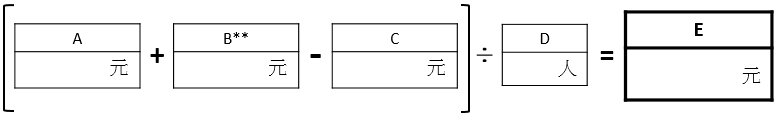 *名詞定義A：家戶每月平均收入________元(家戶每月平均收入=戶內所有人109年1至4月總收入÷4個月)B：家戶總存款 ________元(家戶總存款=截至109年4月30日止，戶內所有人存款餘額加總)C：家戶內每人存款免納入計算{15萬元*家戶人數___人= ________元}D：家戶人數______人E：家戶每人每月生活費 ________元*計算公式【（A:家戶月平均收入+B:家戶總存款）-C(15萬元*家戶人數)】÷D(家戶人數)=E(家戶每人每月生活費) **註：若C>B時，則存款屬免計額度，故B及C皆以0計算；若C<B時，即以實際數計算。*名詞定義A：家戶每月平均收入________元(家戶每月平均收入=戶內所有人109年1至4月總收入÷4個月)B：家戶總存款 ________元(家戶總存款=截至109年4月30日止，戶內所有人存款餘額加總)C：家戶內每人存款免納入計算{15萬元*家戶人數___人= ________元}D：家戶人數______人E：家戶每人每月生活費 ________元*計算公式【（A:家戶月平均收入+B:家戶總存款）-C(15萬元*家戶人數)】÷D(家戶人數)=E(家戶每人每月生活費) **註：若C>B時，則存款屬免計額度，故B及C皆以0計算；若C<B時，即以實際數計算。*名詞定義A：家戶每月平均收入________元(家戶每月平均收入=戶內所有人109年1至4月總收入÷4個月)B：家戶總存款 ________元(家戶總存款=截至109年4月30日止，戶內所有人存款餘額加總)C：家戶內每人存款免納入計算{15萬元*家戶人數___人= ________元}D：家戶人數______人E：家戶每人每月生活費 ________元*計算公式【（A:家戶月平均收入+B:家戶總存款）-C(15萬元*家戶人數)】÷D(家戶人數)=E(家戶每人每月生活費) **註：若C>B時，則存款屬免計額度，故B及C皆以0計算；若C<B時，即以實際數計算。*名詞定義A：家戶每月平均收入________元(家戶每月平均收入=戶內所有人109年1至4月總收入÷4個月)B：家戶總存款 ________元(家戶總存款=截至109年4月30日止，戶內所有人存款餘額加總)C：家戶內每人存款免納入計算{15萬元*家戶人數___人= ________元}D：家戶人數______人E：家戶每人每月生活費 ________元*計算公式【（A:家戶月平均收入+B:家戶總存款）-C(15萬元*家戶人數)】÷D(家戶人數)=E(家戶每人每月生活費) **註：若C>B時，則存款屬免計額度，故B及C皆以0計算；若C<B時，即以實際數計算。*名詞定義A：家戶每月平均收入________元(家戶每月平均收入=戶內所有人109年1至4月總收入÷4個月)B：家戶總存款 ________元(家戶總存款=截至109年4月30日止，戶內所有人存款餘額加總)C：家戶內每人存款免納入計算{15萬元*家戶人數___人= ________元}D：家戶人數______人E：家戶每人每月生活費 ________元*計算公式【（A:家戶月平均收入+B:家戶總存款）-C(15萬元*家戶人數)】÷D(家戶人數)=E(家戶每人每月生活費) **註：若C>B時，則存款屬免計額度，故B及C皆以0計算；若C<B時，即以實際數計算。*名詞定義A：家戶每月平均收入________元(家戶每月平均收入=戶內所有人109年1至4月總收入÷4個月)B：家戶總存款 ________元(家戶總存款=截至109年4月30日止，戶內所有人存款餘額加總)C：家戶內每人存款免納入計算{15萬元*家戶人數___人= ________元}D：家戶人數______人E：家戶每人每月生活費 ________元*計算公式【（A:家戶月平均收入+B:家戶總存款）-C(15萬元*家戶人數)】÷D(家戶人數)=E(家戶每人每月生活費) **註：若C>B時，則存款屬免計額度，故B及C皆以0計算；若C<B時，即以實際數計算。*名詞定義A：家戶每月平均收入________元(家戶每月平均收入=戶內所有人109年1至4月總收入÷4個月)B：家戶總存款 ________元(家戶總存款=截至109年4月30日止，戶內所有人存款餘額加總)C：家戶內每人存款免納入計算{15萬元*家戶人數___人= ________元}D：家戶人數______人E：家戶每人每月生活費 ________元*計算公式【（A:家戶月平均收入+B:家戶總存款）-C(15萬元*家戶人數)】÷D(家戶人數)=E(家戶每人每月生活費) **註：若C>B時，則存款屬免計額度，故B及C皆以0計算；若C<B時，即以實際數計算。*名詞定義A：家戶每月平均收入________元(家戶每月平均收入=戶內所有人109年1至4月總收入÷4個月)B：家戶總存款 ________元(家戶總存款=截至109年4月30日止，戶內所有人存款餘額加總)C：家戶內每人存款免納入計算{15萬元*家戶人數___人= ________元}D：家戶人數______人E：家戶每人每月生活費 ________元*計算公式【（A:家戶月平均收入+B:家戶總存款）-C(15萬元*家戶人數)】÷D(家戶人數)=E(家戶每人每月生活費) **註：若C>B時，則存款屬免計額度，故B及C皆以0計算；若C<B時，即以實際數計算。*名詞定義A：家戶每月平均收入________元(家戶每月平均收入=戶內所有人109年1至4月總收入÷4個月)B：家戶總存款 ________元(家戶總存款=截至109年4月30日止，戶內所有人存款餘額加總)C：家戶內每人存款免納入計算{15萬元*家戶人數___人= ________元}D：家戶人數______人E：家戶每人每月生活費 ________元*計算公式【（A:家戶月平均收入+B:家戶總存款）-C(15萬元*家戶人數)】÷D(家戶人數)=E(家戶每人每月生活費) **註：若C>B時，則存款屬免計額度，故B及C皆以0計算；若C<B時，即以實際數計算。*名詞定義A：家戶每月平均收入________元(家戶每月平均收入=戶內所有人109年1至4月總收入÷4個月)B：家戶總存款 ________元(家戶總存款=截至109年4月30日止，戶內所有人存款餘額加總)C：家戶內每人存款免納入計算{15萬元*家戶人數___人= ________元}D：家戶人數______人E：家戶每人每月生活費 ________元*計算公式【（A:家戶月平均收入+B:家戶總存款）-C(15萬元*家戶人數)】÷D(家戶人數)=E(家戶每人每月生活費) **註：若C>B時，則存款屬免計額度，故B及C皆以0計算；若C<B時，即以實際數計算。匯入帳號急難紓困金\擴大急難紓困金─帳號填寫應清晰可辨識，以免無法入帳(或將存簿封面影本黏貼於此)--□金融機構（B）帳戶：   　　　　　銀行（庫局）　　　　　分行（支庫局）□郵局（H）帳戶：局號：                      帳號：               （背面，請申請人務必簽名）─帳號填寫應清晰可辨識，以免無法入帳(或將存簿封面影本黏貼於此)--□金融機構（B）帳戶：   　　　　　銀行（庫局）　　　　　分行（支庫局）□郵局（H）帳戶：局號：                      帳號：               （背面，請申請人務必簽名）─帳號填寫應清晰可辨識，以免無法入帳(或將存簿封面影本黏貼於此)--□金融機構（B）帳戶：   　　　　　銀行（庫局）　　　　　分行（支庫局）□郵局（H）帳戶：局號：                      帳號：               （背面，請申請人務必簽名）─帳號填寫應清晰可辨識，以免無法入帳(或將存簿封面影本黏貼於此)--□金融機構（B）帳戶：   　　　　　銀行（庫局）　　　　　分行（支庫局）□郵局（H）帳戶：局號：                      帳號：               （背面，請申請人務必簽名）─帳號填寫應清晰可辨識，以免無法入帳(或將存簿封面影本黏貼於此)--□金融機構（B）帳戶：   　　　　　銀行（庫局）　　　　　分行（支庫局）□郵局（H）帳戶：局號：                      帳號：               （背面，請申請人務必簽名）─帳號填寫應清晰可辨識，以免無法入帳(或將存簿封面影本黏貼於此)--□金融機構（B）帳戶：   　　　　　銀行（庫局）　　　　　分行（支庫局）□郵局（H）帳戶：局號：                      帳號：               （背面，請申請人務必簽名）─帳號填寫應清晰可辨識，以免無法入帳(或將存簿封面影本黏貼於此)--□金融機構（B）帳戶：   　　　　　銀行（庫局）　　　　　分行（支庫局）□郵局（H）帳戶：局號：                      帳號：               （背面，請申請人務必簽名）─帳號填寫應清晰可辨識，以免無法入帳(或將存簿封面影本黏貼於此)--□金融機構（B）帳戶：   　　　　　銀行（庫局）　　　　　分行（支庫局）□郵局（H）帳戶：局號：                      帳號：               （背面，請申請人務必簽名）─帳號填寫應清晰可辨識，以免無法入帳(或將存簿封面影本黏貼於此)--□金融機構（B）帳戶：   　　　　　銀行（庫局）　　　　　分行（支庫局）□郵局（H）帳戶：局號：                      帳號：               （背面，請申請人務必簽名）─帳號填寫應清晰可辨識，以免無法入帳(或將存簿封面影本黏貼於此)--□金融機構（B）帳戶：   　　　　　銀行（庫局）　　　　　分行（支庫局）□郵局（H）帳戶：局號：                      帳號：               （背面，請申請人務必簽名）─帳號填寫應清晰可辨識，以免無法入帳(或將存簿封面影本黏貼於此)--□金融機構（B）帳戶：   　　　　　銀行（庫局）　　　　　分行（支庫局）□郵局（H）帳戶：局號：                      帳號：               （背面，請申請人務必簽名）─帳號填寫應清晰可辨識，以免無法入帳(或將存簿封面影本黏貼於此)--□金融機構（B）帳戶：   　　　　　銀行（庫局）　　　　　分行（支庫局）□郵局（H）帳戶：局號：                      帳號：               （背面，請申請人務必簽名）─帳號填寫應清晰可辨識，以免無法入帳(或將存簿封面影本黏貼於此)--□金融機構（B）帳戶：   　　　　　銀行（庫局）　　　　　分行（支庫局）□郵局（H）帳戶：局號：                      帳號：               （背面，請申請人務必簽名）─帳號填寫應清晰可辨識，以免無法入帳(或將存簿封面影本黏貼於此)--□金融機構（B）帳戶：   　　　　　銀行（庫局）　　　　　分行（支庫局）□郵局（H）帳戶：局號：                      帳號：               （背面，請申請人務必簽名）以上有關本人基本資料、急難事由、經濟狀況、證明文件等，均係本人據實填寫、提供，如有不實願自負法律責任，並返還急難紓困金/擴大急難紓困金。為免檢附未投保軍、公、教、勞、農保之證明，同意主管機關得調閱本人投保資料。  如未符合1.5倍，同意逕申請1.5倍到2倍之救助(即「擴大急難紓困實施計畫」)。   申請人簽名蓋章：                            申請時間：╴ 年╴月╴日（以上各欄由申請人填寫）以上有關本人基本資料、急難事由、經濟狀況、證明文件等，均係本人據實填寫、提供，如有不實願自負法律責任，並返還急難紓困金/擴大急難紓困金。為免檢附未投保軍、公、教、勞、農保之證明，同意主管機關得調閱本人投保資料。  如未符合1.5倍，同意逕申請1.5倍到2倍之救助(即「擴大急難紓困實施計畫」)。   申請人簽名蓋章：                            申請時間：╴ 年╴月╴日（以上各欄由申請人填寫）以上有關本人基本資料、急難事由、經濟狀況、證明文件等，均係本人據實填寫、提供，如有不實願自負法律責任，並返還急難紓困金/擴大急難紓困金。為免檢附未投保軍、公、教、勞、農保之證明，同意主管機關得調閱本人投保資料。  如未符合1.5倍，同意逕申請1.5倍到2倍之救助(即「擴大急難紓困實施計畫」)。   申請人簽名蓋章：                            申請時間：╴ 年╴月╴日（以上各欄由申請人填寫）以上有關本人基本資料、急難事由、經濟狀況、證明文件等，均係本人據實填寫、提供，如有不實願自負法律責任，並返還急難紓困金/擴大急難紓困金。為免檢附未投保軍、公、教、勞、農保之證明，同意主管機關得調閱本人投保資料。  如未符合1.5倍，同意逕申請1.5倍到2倍之救助(即「擴大急難紓困實施計畫」)。   申請人簽名蓋章：                            申請時間：╴ 年╴月╴日（以上各欄由申請人填寫）以上有關本人基本資料、急難事由、經濟狀況、證明文件等，均係本人據實填寫、提供，如有不實願自負法律責任，並返還急難紓困金/擴大急難紓困金。為免檢附未投保軍、公、教、勞、農保之證明，同意主管機關得調閱本人投保資料。  如未符合1.5倍，同意逕申請1.5倍到2倍之救助(即「擴大急難紓困實施計畫」)。   申請人簽名蓋章：                            申請時間：╴ 年╴月╴日（以上各欄由申請人填寫）以上有關本人基本資料、急難事由、經濟狀況、證明文件等，均係本人據實填寫、提供，如有不實願自負法律責任，並返還急難紓困金/擴大急難紓困金。為免檢附未投保軍、公、教、勞、農保之證明，同意主管機關得調閱本人投保資料。  如未符合1.5倍，同意逕申請1.5倍到2倍之救助(即「擴大急難紓困實施計畫」)。   申請人簽名蓋章：                            申請時間：╴ 年╴月╴日（以上各欄由申請人填寫）以上有關本人基本資料、急難事由、經濟狀況、證明文件等，均係本人據實填寫、提供，如有不實願自負法律責任，並返還急難紓困金/擴大急難紓困金。為免檢附未投保軍、公、教、勞、農保之證明，同意主管機關得調閱本人投保資料。  如未符合1.5倍，同意逕申請1.5倍到2倍之救助(即「擴大急難紓困實施計畫」)。   申請人簽名蓋章：                            申請時間：╴ 年╴月╴日（以上各欄由申請人填寫）以上有關本人基本資料、急難事由、經濟狀況、證明文件等，均係本人據實填寫、提供，如有不實願自負法律責任，並返還急難紓困金/擴大急難紓困金。為免檢附未投保軍、公、教、勞、農保之證明，同意主管機關得調閱本人投保資料。  如未符合1.5倍，同意逕申請1.5倍到2倍之救助(即「擴大急難紓困實施計畫」)。   申請人簽名蓋章：                            申請時間：╴ 年╴月╴日（以上各欄由申請人填寫）以上有關本人基本資料、急難事由、經濟狀況、證明文件等，均係本人據實填寫、提供，如有不實願自負法律責任，並返還急難紓困金/擴大急難紓困金。為免檢附未投保軍、公、教、勞、農保之證明，同意主管機關得調閱本人投保資料。  如未符合1.5倍，同意逕申請1.5倍到2倍之救助(即「擴大急難紓困實施計畫」)。   申請人簽名蓋章：                            申請時間：╴ 年╴月╴日（以上各欄由申請人填寫）以上有關本人基本資料、急難事由、經濟狀況、證明文件等，均係本人據實填寫、提供，如有不實願自負法律責任，並返還急難紓困金/擴大急難紓困金。為免檢附未投保軍、公、教、勞、農保之證明，同意主管機關得調閱本人投保資料。  如未符合1.5倍，同意逕申請1.5倍到2倍之救助(即「擴大急難紓困實施計畫」)。   申請人簽名蓋章：                            申請時間：╴ 年╴月╴日（以上各欄由申請人填寫）以上有關本人基本資料、急難事由、經濟狀況、證明文件等，均係本人據實填寫、提供，如有不實願自負法律責任，並返還急難紓困金/擴大急難紓困金。為免檢附未投保軍、公、教、勞、農保之證明，同意主管機關得調閱本人投保資料。  如未符合1.5倍，同意逕申請1.5倍到2倍之救助(即「擴大急難紓困實施計畫」)。   申請人簽名蓋章：                            申請時間：╴ 年╴月╴日（以上各欄由申請人填寫）以上有關本人基本資料、急難事由、經濟狀況、證明文件等，均係本人據實填寫、提供，如有不實願自負法律責任，並返還急難紓困金/擴大急難紓困金。為免檢附未投保軍、公、教、勞、農保之證明，同意主管機關得調閱本人投保資料。  如未符合1.5倍，同意逕申請1.5倍到2倍之救助(即「擴大急難紓困實施計畫」)。   申請人簽名蓋章：                            申請時間：╴ 年╴月╴日（以上各欄由申請人填寫）以上有關本人基本資料、急難事由、經濟狀況、證明文件等，均係本人據實填寫、提供，如有不實願自負法律責任，並返還急難紓困金/擴大急難紓困金。為免檢附未投保軍、公、教、勞、農保之證明，同意主管機關得調閱本人投保資料。  如未符合1.5倍，同意逕申請1.5倍到2倍之救助(即「擴大急難紓困實施計畫」)。   申請人簽名蓋章：                            申請時間：╴ 年╴月╴日（以上各欄由申請人填寫）以上有關本人基本資料、急難事由、經濟狀況、證明文件等，均係本人據實填寫、提供，如有不實願自負法律責任，並返還急難紓困金/擴大急難紓困金。為免檢附未投保軍、公、教、勞、農保之證明，同意主管機關得調閱本人投保資料。  如未符合1.5倍，同意逕申請1.5倍到2倍之救助(即「擴大急難紓困實施計畫」)。   申請人簽名蓋章：                            申請時間：╴ 年╴月╴日（以上各欄由申請人填寫）以上有關本人基本資料、急難事由、經濟狀況、證明文件等，均係本人據實填寫、提供，如有不實願自負法律責任，並返還急難紓困金/擴大急難紓困金。為免檢附未投保軍、公、教、勞、農保之證明，同意主管機關得調閱本人投保資料。  如未符合1.5倍，同意逕申請1.5倍到2倍之救助(即「擴大急難紓困實施計畫」)。   申請人簽名蓋章：                            申請時間：╴ 年╴月╴日（以上各欄由申請人填寫）審核結果審核結果（以下由審核機關填寫）□符合，每人每月平均實際收入未達「每人每月最低生活費1.5倍」。 1.事故發生人為 □負家庭主要生計責任者   □非負家庭主要生計責任者。2.符合認定基準表急難事由 □第1類第3項 □第5類第3項加計____________人，發給急難紓困金____________元。□符合，每人每月平均實際收入為「每人每月最低生活費1.5倍以上未逾2倍」，核發1萬元。□前兩項皆不符合，不予核發(理由:                              )。（以下由審核機關填寫）□符合，每人每月平均實際收入未達「每人每月最低生活費1.5倍」。 1.事故發生人為 □負家庭主要生計責任者   □非負家庭主要生計責任者。2.符合認定基準表急難事由 □第1類第3項 □第5類第3項加計____________人，發給急難紓困金____________元。□符合，每人每月平均實際收入為「每人每月最低生活費1.5倍以上未逾2倍」，核發1萬元。□前兩項皆不符合，不予核發(理由:                              )。（以下由審核機關填寫）□符合，每人每月平均實際收入未達「每人每月最低生活費1.5倍」。 1.事故發生人為 □負家庭主要生計責任者   □非負家庭主要生計責任者。2.符合認定基準表急難事由 □第1類第3項 □第5類第3項加計____________人，發給急難紓困金____________元。□符合，每人每月平均實際收入為「每人每月最低生活費1.5倍以上未逾2倍」，核發1萬元。□前兩項皆不符合，不予核發(理由:                              )。（以下由審核機關填寫）□符合，每人每月平均實際收入未達「每人每月最低生活費1.5倍」。 1.事故發生人為 □負家庭主要生計責任者   □非負家庭主要生計責任者。2.符合認定基準表急難事由 □第1類第3項 □第5類第3項加計____________人，發給急難紓困金____________元。□符合，每人每月平均實際收入為「每人每月最低生活費1.5倍以上未逾2倍」，核發1萬元。□前兩項皆不符合，不予核發(理由:                              )。（以下由審核機關填寫）□符合，每人每月平均實際收入未達「每人每月最低生活費1.5倍」。 1.事故發生人為 □負家庭主要生計責任者   □非負家庭主要生計責任者。2.符合認定基準表急難事由 □第1類第3項 □第5類第3項加計____________人，發給急難紓困金____________元。□符合，每人每月平均實際收入為「每人每月最低生活費1.5倍以上未逾2倍」，核發1萬元。□前兩項皆不符合，不予核發(理由:                              )。（以下由審核機關填寫）□符合，每人每月平均實際收入未達「每人每月最低生活費1.5倍」。 1.事故發生人為 □負家庭主要生計責任者   □非負家庭主要生計責任者。2.符合認定基準表急難事由 □第1類第3項 □第5類第3項加計____________人，發給急難紓困金____________元。□符合，每人每月平均實際收入為「每人每月最低生活費1.5倍以上未逾2倍」，核發1萬元。□前兩項皆不符合，不予核發(理由:                              )。（以下由審核機關填寫）□符合，每人每月平均實際收入未達「每人每月最低生活費1.5倍」。 1.事故發生人為 □負家庭主要生計責任者   □非負家庭主要生計責任者。2.符合認定基準表急難事由 □第1類第3項 □第5類第3項加計____________人，發給急難紓困金____________元。□符合，每人每月平均實際收入為「每人每月最低生活費1.5倍以上未逾2倍」，核發1萬元。□前兩項皆不符合，不予核發(理由:                              )。（以下由審核機關填寫）□符合，每人每月平均實際收入未達「每人每月最低生活費1.5倍」。 1.事故發生人為 □負家庭主要生計責任者   □非負家庭主要生計責任者。2.符合認定基準表急難事由 □第1類第3項 □第5類第3項加計____________人，發給急難紓困金____________元。□符合，每人每月平均實際收入為「每人每月最低生活費1.5倍以上未逾2倍」，核發1萬元。□前兩項皆不符合，不予核發(理由:                              )。（以下由審核機關填寫）□符合，每人每月平均實際收入未達「每人每月最低生活費1.5倍」。 1.事故發生人為 □負家庭主要生計責任者   □非負家庭主要生計責任者。2.符合認定基準表急難事由 □第1類第3項 □第5類第3項加計____________人，發給急難紓困金____________元。□符合，每人每月平均實際收入為「每人每月最低生活費1.5倍以上未逾2倍」，核發1萬元。□前兩項皆不符合，不予核發(理由:                              )。（以下由審核機關填寫）□符合，每人每月平均實際收入未達「每人每月最低生活費1.5倍」。 1.事故發生人為 □負家庭主要生計責任者   □非負家庭主要生計責任者。2.符合認定基準表急難事由 □第1類第3項 □第5類第3項加計____________人，發給急難紓困金____________元。□符合，每人每月平均實際收入為「每人每月最低生活費1.5倍以上未逾2倍」，核發1萬元。□前兩項皆不符合，不予核發(理由:                              )。（以下由審核機關填寫）□符合，每人每月平均實際收入未達「每人每月最低生活費1.5倍」。 1.事故發生人為 □負家庭主要生計責任者   □非負家庭主要生計責任者。2.符合認定基準表急難事由 □第1類第3項 □第5類第3項加計____________人，發給急難紓困金____________元。□符合，每人每月平均實際收入為「每人每月最低生活費1.5倍以上未逾2倍」，核發1萬元。□前兩項皆不符合，不予核發(理由:                              )。（以下由審核機關填寫）□符合，每人每月平均實際收入未達「每人每月最低生活費1.5倍」。 1.事故發生人為 □負家庭主要生計責任者   □非負家庭主要生計責任者。2.符合認定基準表急難事由 □第1類第3項 □第5類第3項加計____________人，發給急難紓困金____________元。□符合，每人每月平均實際收入為「每人每月最低生活費1.5倍以上未逾2倍」，核發1萬元。□前兩項皆不符合，不予核發(理由:                              )。（以下由審核機關填寫）□符合，每人每月平均實際收入未達「每人每月最低生活費1.5倍」。 1.事故發生人為 □負家庭主要生計責任者   □非負家庭主要生計責任者。2.符合認定基準表急難事由 □第1類第3項 □第5類第3項加計____________人，發給急難紓困金____________元。□符合，每人每月平均實際收入為「每人每月最低生活費1.5倍以上未逾2倍」，核發1萬元。□前兩項皆不符合，不予核發(理由:                              )。認定人員簽名認定人員簽名核定機關主辦業務單位簽章核定機關主辦業務單位簽章核定機關主辦業務單位簽章核定機關主辦業務單位簽章核定機關審核核定機關審核(呈第  層決行)(呈第  層決行)(呈第  層決行)(呈第  層決行)(呈第  層決行)(呈第  層決行)(呈第  層決行)認定時間認定時間╴ 年╴月╴日＿時╴ 年╴月╴日＿時╴ 年╴月╴日＿時╴ 年╴月╴日＿時核發時間核發時間__ 年 __ 月_╴日 ＿ 時__ 年 __ 月_╴日 ＿ 時__ 年 __ 月_╴日 ＿ 時__ 年 __ 月_╴日 ＿ 時__ 年 __ 月_╴日 ＿ 時__ 年 __ 月_╴日 ＿ 時__ 年 __ 月_╴日 ＿ 時